Nomor	: W3-A/       /HM.00/3/2023	Padang,    Maret 2023Sifat	: -	 Lamp	: -Hal	: Sidang Itsbat Kesaksian Rukyat HilalAwal Ramadhan, Syawal dan Zulhijah 1444 H.Yth. Ketua Pengadilan AgamaSe-Wilayah Pengadilan Tinggi Agama Padangdi tempatAssalamu’alaikum Wr. Wb.Menindaklanjuti Surat Direktur Jenderal Badan Peradilan Agama Mahkamah Agung RI Nomor: 770/DjA.3/HM.00/3/2023 Tanggal 2 Maret 2023 perihal sebagaimana pokok surat, serta Keputusan Direktur Jenderal Badan Peradilan Agama Mahkamah Agung RI Nomor: 531/DjA/OT.00/SK/II/2023 tanggal 7 Februari 2023 tentang pedoman tata cara Sidang Itsbat Kesaksian Rukyat Hilal, maka diminta kepada Saudara segera melaporkan kepada Ketua Pengadilan Tinggi Agama Padang tentang Pelaksanaan kegiatan Sidang Itsbat Kesaksian Rukyat  Hilal awal Ramadhan 1444  H dimaksud sesuai petunjuk Keputusan Direktur Jenderal Badan Peradilan Agama Mahkamah Agung RI tersebut diatas.	Demikian untuk dilaksanakan, atas perhatiannya diucapkan terima  kasih.WassalamKetua Pengadilan Tinggi Agama Padang,	Dr. Drs. H. Pelmizar, M.H.I.PENGADILAN TINGGI AGAMA PADANG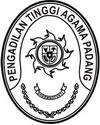 Jl. By Pass Km 24 Anak Air, Batipuh Panjang, Koto TangahTelp.(0751) 7054806 fax (0751) 40537Website: www.pta-padang.go.id Email: admin@pta-padang.go.idPADANG 25171